2519LS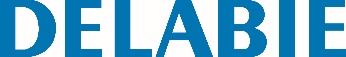 Misturadora parede com bica inferiorReferência: 2519LS Informação para prescriçãoMisturadora mecânica de banca de parede com bica tubo orientável L.200.Bica auto drenagem Ø 22 inferior com quebra-jatos estrela latão.Cartucho cerâmico Ø  40 com limitador de temperatura máxima pré-regulado.Bica com interior liso (reduz os nichos bacterianos).Débito 26 l/min a 3 bar.Alavanca Higiene L.150.Fornecido com ligações standard M1/2" M3/4".